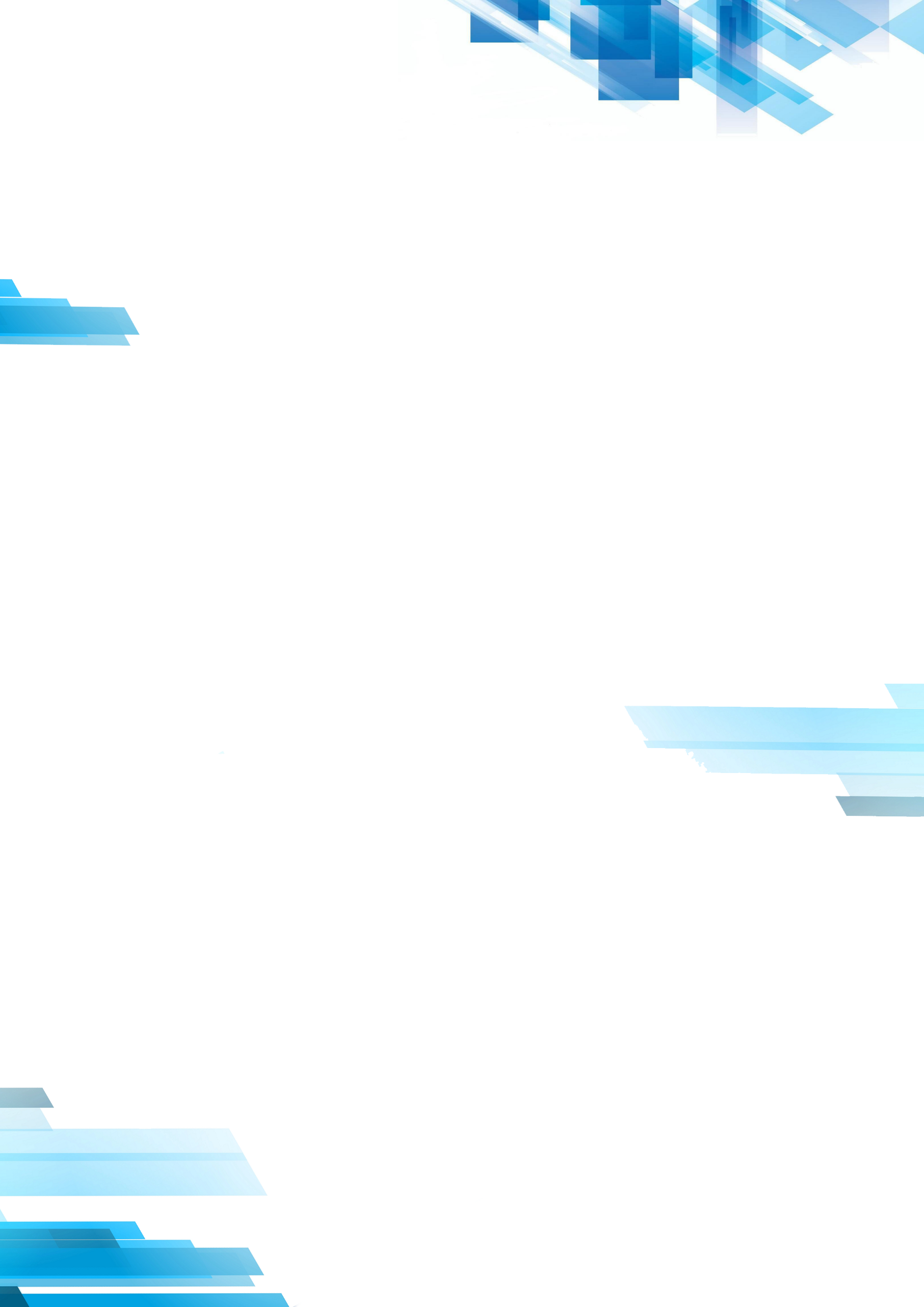 Государственное бюджетное учреждение культуры«Псковская областная универсальная научная библиотека»Муниципальное бюджетное учреждение культуры «Островская центральная районная библиотека» МЕЖРАЙОННЫЙ КРУГЛЫЙ СТОЛ «ЧТЕНИЕ КАК ОБРАЗЖИЗНИ: СОВРЕМЕННЫЕ ТЕХНОЛОГИИ ПОПУЛЯРИЗАЦИИ КНИГИ И ЧТЕНИЯ»Программа 25 февраля 2021 годаМесто проведения: Муниципальное бюджетное учреждение культуры «Островская центральная районная библиотека», Псковская область, г. Остров, ул. Спартака, д. 7ПРОГРАММА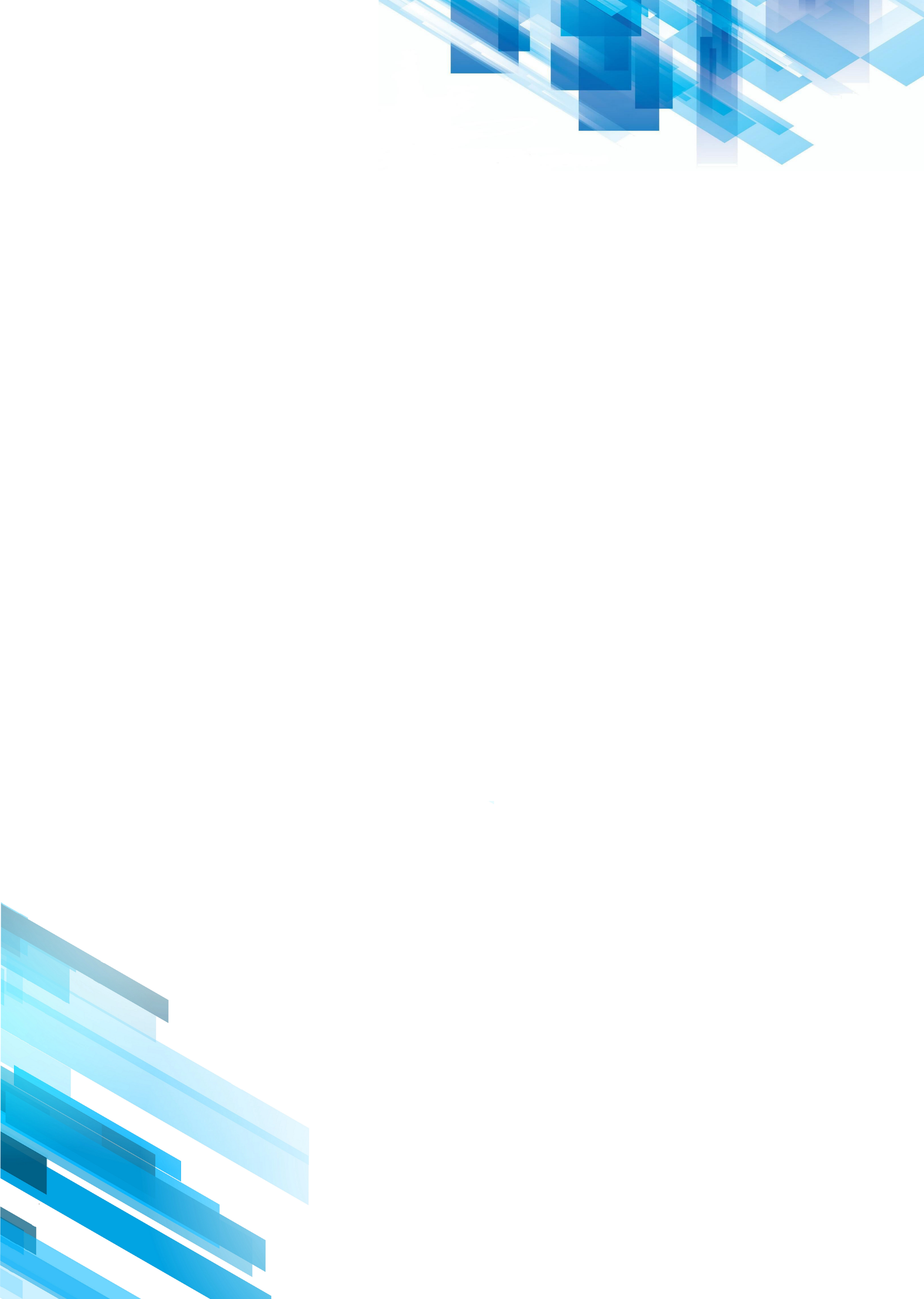 9.00 – 14.009.00 – 10.00 – Заезд участников Межрайонного круглого стола10.00 – 11.00 – Экскурсия по Островской центральной районной библиотекеБИБЛИОТЕЧНЫЕ ПРАКТИКИВЫСТУПЛЕНИЯ СПЕЦИАЛИСТОВ БИБЛИОТЕК ПСКОВСКОЙ ОБЛАСТИМодераторы: Андреева Татьяна Петровна, директор МБУК «Островской центральной районной библиотеки»,Алексеева Екатерина Александровна, заведующая отделом координации деятельности библиотек области ГБУК «Псковская областная универсальная научная библиотека»Трофимова Вера Валерьевна, заведующая сектором повышения квалификации отдела координации деятельности библиотек области ГБУК «Псковская областная универсальная научная библиотека»Приветственное слово11.10 –11.30 «Продвижение чтения: практики, проекты, технологии»Голубева Антонина Евгеньевна, главный специалист Регионального центра чтения  ГБУК «Псковская областная универсальная научная библиотека»11.30 – 11.50«Перестройка 2020: новые реалии - новые идеи»Осадчая Ирина Валериановна,директор осп «Псковская областная библиотека для детей и юношества им. В. А. Каверина» ГБУК «Псковская областная универсальная научная библиотека»11.50 – 12.10Мастер-класс «Портал НЭБ: новый формат обслуживания пользователей»Летунова Ирина Владимировна, Методист центральной районной библиотекиМБУК Невельского района «Культура и досуг»12.10 – 12.40 – Перерыв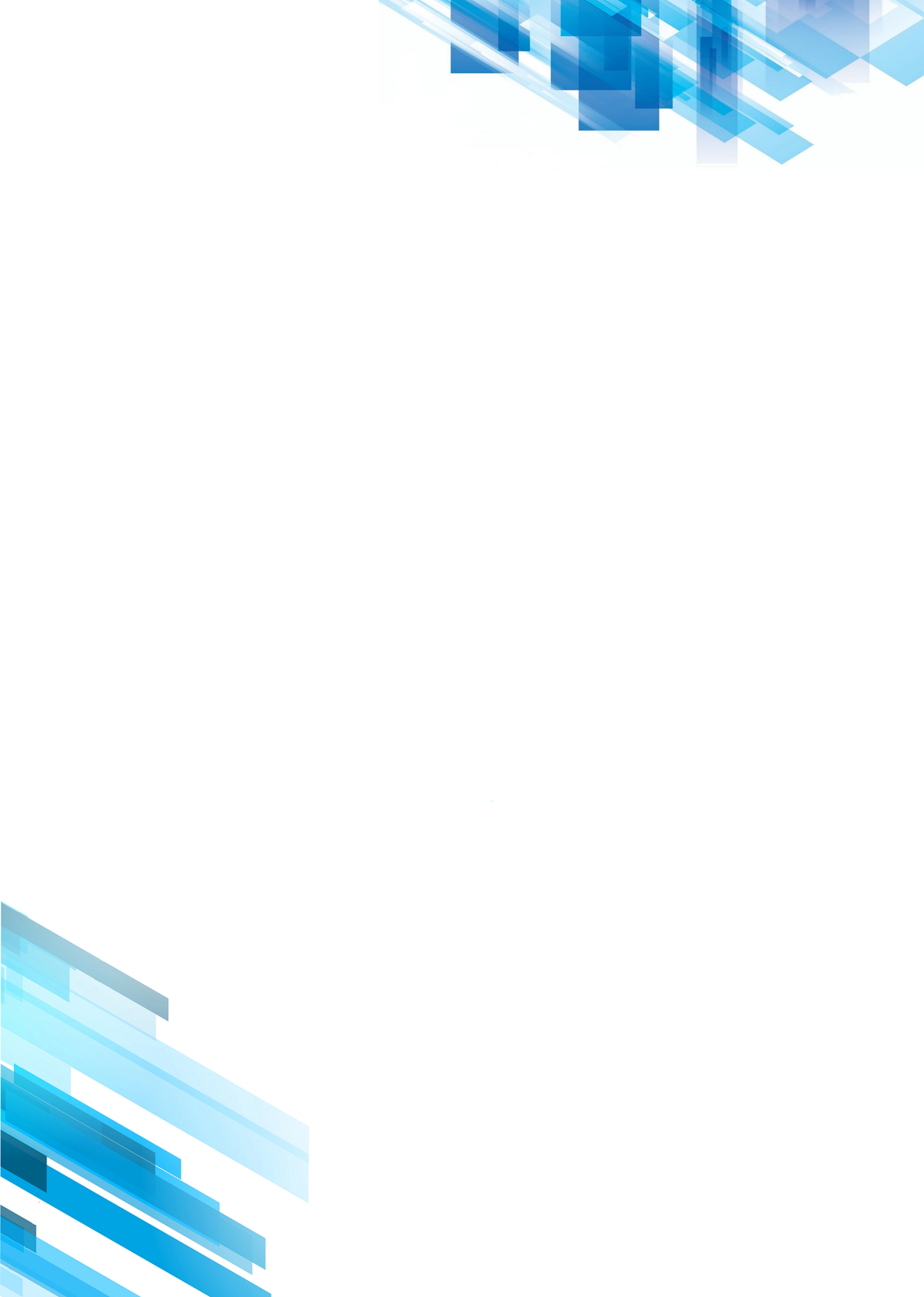 12.40 – 13.00 «Заселяем Интернет: работа Островской ЦРБ в онлайн-режиме»Гинчак Надежда Анатольевна, заместитель директора МБУК «Островская центральная районная библиотека»13.00 – 13.20«Топ — 6»: 6 современных способов популяризации книги и чтения из опыта работы Опочецкой районной библиотеки им. А. С. ПушкинаЖовнерик Ирина Николаевна, заведующая отделом методико-библиографической работыОпочецкой  районной библиотеки им. А. С. ПушкинаМБУК «Опочецкий районный центр культуры»13.20 – 13.40«Обычные/необычные формы популяризации книги и чтения: практический опыт Библиотеки им. И.Н. Григорьева»Копаницкая Наталья Ивановна,заведующий Библиотекой-Центром общения и информации им. И. Н. Григорьева МАУК «ЦБС» г. Пскова.13.40 – 14.00«Как с помощью интернет-пространства организовать увлекательную читательскую деятельность: из опыта работы библиотеки»Дунаева Анна Сергеевна,заведующая сектором мультимедийных технологиймодельной библиотеки нового поколения «БиблиоЛюб» МАУК «ЦБС» г. ПсковаОБМЕН МНЕНИЯМИПОДВЕДЕНИЕ ИТОГОВ МЕЖРАЙОННОГО КРУГЛОГО СТОЛА